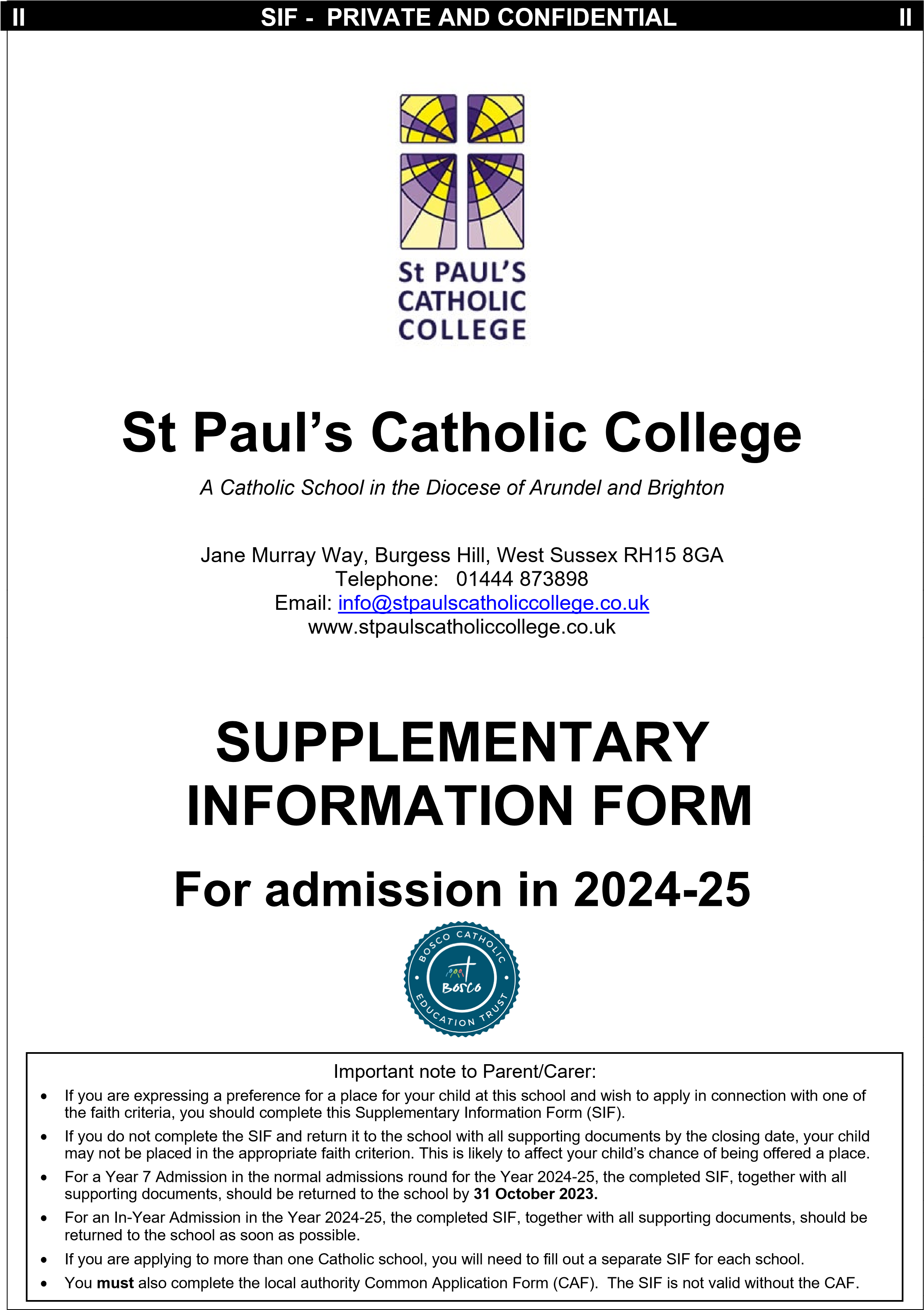 PLEASE COMPLETE ALL SECTIONS IN BLOCK CAPITALS 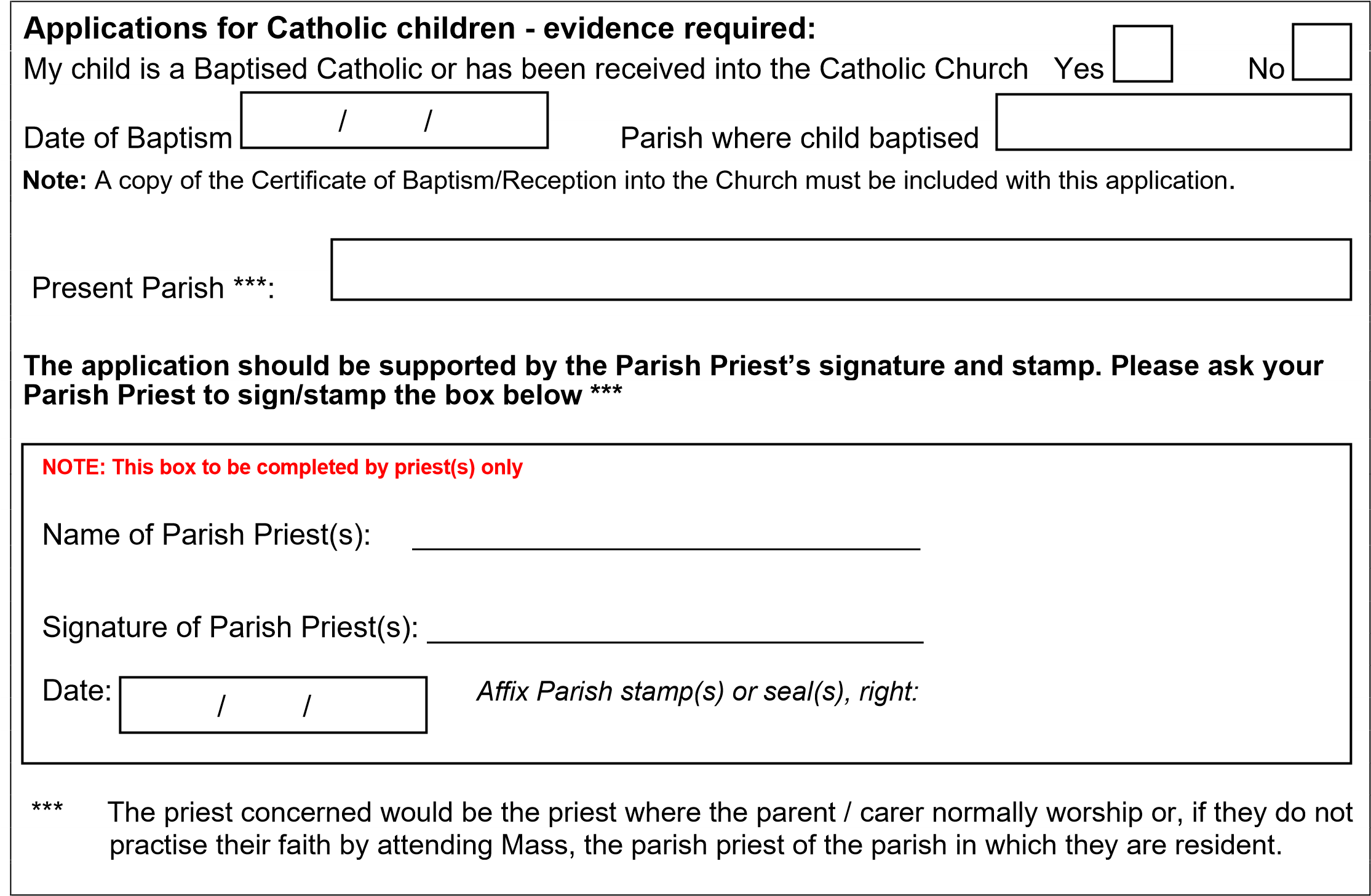  Applications from Catechumens or Candidates for Reception - evidence required:  If application is being made for a place at the school where the parent/carer is a Catechumen or a Candi date for reception into the Catholic Church, evidence of their being a member of the catechumenate of a  Catholic Church or a candidate for reception will be required. Proof of acceptance into the catechumenate,  and evidence for a candidate, should be by a confirmatory letter from the appropriate priest. This evidence  should be provided at the same time as this form is returned to the school.  Applications for children who are members of an Orthodox Church - evidence required:  If application is being made for a place at the school where the child is a member of an Orthodox Church,  evidence of membership will be required. Membership is normally evidenced by a certificate of baptism/  reception into the Orthodox Church.  If that is not available, then a letter confirming membership of the  applicable Orthodox Church, signed by the appropriate priest, will be required. The certificate of baptism/  reception from the authorities of that Church or the letter from the priest confirming membership should be  provided at the same time as this form is returned to the school. Applications for children with Exceptional and Compelling Needs – evidence required:  Parents/carers wishing to have an Exceptional and Compelling Need considered with their application (criterion 2 or criterion 9) must submit independent professional evidence which explains clearly why it is essential to attend St Paul’s Catholic College. The supporting evidence from the qualified professional must detail fully the child’s needs and address the reason why these needs can only be met at St Paul’s Catholic College. (The evidence should be addressed to the Chair of Governors and either posted to the school by recorded delivery or, alternatively, handed in to the school office and a receipt received. For an entry into Year 7 in September 2024, the evidence should be received by the closing date for applications of 31 October 2023. Please refer to note l. of the admissions policy. IMPORTANT CHECKLIST: I have fully completed this Supplementary Information Form My parish priest has signed/dated the correct section of the form (for Catholic applicants) I have enclosed, where applicable, a copy of: Certificate of Baptism in a Catholic Church (for Catholic applicants) or  Certificate of Reception into Full Communion with the Catholic Church (for Catholic applicants) Confirmatory letter from the priest (for applications from Catechumens) Confirmatory letter from the priest (for applications from Candidates for Reception) Certificate of Baptism/Reception or letter from priest (for members of an Orthodox Church) Certificate of Baptism (where applicable) or letter from minister of religion confirming membership of other Christian denomination (for members of other Christian denominations)  Letter from faith leader confirming membership of other faith (for members of other faiths) Additional Note for Catholic applicants:  The School may request additional supporting evidence if the written documents that are provided do not clarify the fact that the child was baptised or received into the Catholic Church e.g. where the name and address of the church is not on the certificate or where the name of the church does not state whether it is a Catholic church or not.  Those who have difficulty obtaining written evidence of baptism or reception into the Catholic Church should contact their parish priest. When you have completed this form please return it (together with supporting documentation, if applicable) to: The Admissions Manager at St Paul’s Catholic College, Jane Murray Way, Burgess Hill, West Sussex RH15 8GA. Reminder: The closing date for return of this form for a Year 7 place for September 2024 is:  31 October 2023. Note:   The school is committed to protecting the information provided by parents/carers and using it only for the purpose for which it was obtained.  For information on the school’s  	Privacy Notice, please look on the school website or contact the school for a hard copy.  Student Details 	 	 	 	 	 	 	 	  Student Details 	 	 	 	 	 	 	 	  Student Details 	 	 	 	 	 	 	 	  Student Details 	 	 	 	 	 	 	 	  Student Details 	 	 	 	 	 	 	 	  Student Details 	 	 	 	 	 	 	 	  Student Details 	 	 	 	 	 	 	 	  Surname  Surname  Surname  Surname  Surname  Surname  Surname  Forenames (in full)  Forenames (in full)  Date of birth:    Name of named feeder school  Date of birth:    Name of named feeder school  Date of birth:    Name of named feeder school  Date of birth:    Name of named feeder school  Date of birth:    Name of named feeder school  Date of birth:    Name of named feeder school  Date of birth:    Name of named feeder school  Child’s Home  Address  Address  Address  Address  Address  Address  Address  	 	 	                                                   Post Code:  	 	 	                                                   Post Code:  	 	 	                                                   Post Code:  	 	 	                                                   Post Code:  	 	 	                                                   Post Code:  Is the child resident in St Paul’s Catchment Area?   	  	 	 	    Yes   (i.e. within the parishes of Burgess Hill & Keymer, Haywards Heath, Lewes, Uckfield with   Herons Ghyll, Newhaven & Peacehaven, Seaford, Henfield, Billingshurst with West Grinstead)  Is the child resident in St Paul’s Catchment Area?   	  	 	 	    Yes   (i.e. within the parishes of Burgess Hill & Keymer, Haywards Heath, Lewes, Uckfield with   Herons Ghyll, Newhaven & Peacehaven, Seaford, Henfield, Billingshurst with West Grinstead)  Is the child resident in St Paul’s Catchment Area?   	  	 	 	    Yes   (i.e. within the parishes of Burgess Hill & Keymer, Haywards Heath, Lewes, Uckfield with   Herons Ghyll, Newhaven & Peacehaven, Seaford, Henfield, Billingshurst with West Grinstead)  Is the child resident in St Paul’s Catchment Area?   	  	 	 	    Yes   (i.e. within the parishes of Burgess Hill & Keymer, Haywards Heath, Lewes, Uckfield with   Herons Ghyll, Newhaven & Peacehaven, Seaford, Henfield, Billingshurst with West Grinstead) No No  Is the child resident in St Paul’s Catchment Area?   	  	 	 	    Yes   (i.e. within the parishes of Burgess Hill & Keymer, Haywards Heath, Lewes, Uckfield with   Herons Ghyll, Newhaven & Peacehaven, Seaford, Henfield, Billingshurst with West Grinstead)  Is the child resident in St Paul’s Catchment Area?   	  	 	 	    Yes   (i.e. within the parishes of Burgess Hill & Keymer, Haywards Heath, Lewes, Uckfield with   Herons Ghyll, Newhaven & Peacehaven, Seaford, Henfield, Billingshurst with West Grinstead)  Is the child resident in St Paul’s Catchment Area?   	  	 	 	    Yes   (i.e. within the parishes of Burgess Hill & Keymer, Haywards Heath, Lewes, Uckfield with   Herons Ghyll, Newhaven & Peacehaven, Seaford, Henfield, Billingshurst with West Grinstead)  Is the child resident in St Paul’s Catchment Area?   	  	 	 	    Yes   (i.e. within the parishes of Burgess Hill & Keymer, Haywards Heath, Lewes, Uckfield with   Herons Ghyll, Newhaven & Peacehaven, Seaford, Henfield, Billingshurst with West Grinstead) No No   (See www.abdiocese.org.uk/education/find-a-school for zoomable maps)   (See www.abdiocese.org.uk/education/find-a-school for zoomable maps)   (See www.abdiocese.org.uk/education/find-a-school for zoomable maps)   (See www.abdiocese.org.uk/education/find-a-school for zoomable maps)   (See www.abdiocese.org.uk/education/find-a-school for zoomable maps)   (See www.abdiocese.org.uk/education/find-a-school for zoomable maps)   (See www.abdiocese.org.uk/education/find-a-school for zoomable maps)  Home Telephone Number  Home Telephone Number  Home Telephone Number  Proposed Date of Admission   Proposed Date of Admission   Proposed Date of Admission   Proposed Date of Admission   Proposed Date of Admission   Proposed Date of Admission   Parent/Carer details 	 	     Parent/Carer details 	 	     Parent/Carer details 	 	     Name (in full)     Contact  telephone   number(s)   Email   Address   Contact  telephone   number(s)   Email   Address   Contact  telephone   number(s)   Email   Address Applications for children of other Christian denominations - evidence required: If application is being made for a place at the school where the child is a member of another Christian de-nomination, either a certificate of baptism (where applicable) or a letter confirming membership of that Christian denomination, and signed by the appropriate minister of religion, will be required. The certificate  of baptism or the confirmatory letter from the minister should be provided at the same time as this form is   returned to the school.   Application Declaration (to be signed by parent/carer)   Application Declaration (to be signed by parent/carer)   Application Declaration (to be signed by parent/carer)   Please note, for a valid application, the Common Application Form (CAF) must be returned   either online or in paper form to the appropriate Local Authority.    I have completed and returned (either online or by post) the Local   Authority Common Application Form (CAF) to the Local Authority            Yes                No   showing St Paul’s Catholic College as one of my preferred schools.          I confirm that I have read and understood the Admissions Policy and that the information I have    given on this form is accurate and truthful. I understand that I must notify the school immediately   if there is a change to these details and that should any information I have given prove false, the   Governors may withdraw any offer of a place, even if the child has already started at the school.    (An example of false information would be the use of an address that is not the child’s normal residence).   Please note, for a valid application, the Common Application Form (CAF) must be returned   either online or in paper form to the appropriate Local Authority.    I have completed and returned (either online or by post) the Local   Authority Common Application Form (CAF) to the Local Authority            Yes                No   showing St Paul’s Catholic College as one of my preferred schools.          I confirm that I have read and understood the Admissions Policy and that the information I have    given on this form is accurate and truthful. I understand that I must notify the school immediately   if there is a change to these details and that should any information I have given prove false, the   Governors may withdraw any offer of a place, even if the child has already started at the school.    (An example of false information would be the use of an address that is not the child’s normal residence).   Please note, for a valid application, the Common Application Form (CAF) must be returned   either online or in paper form to the appropriate Local Authority.    I have completed and returned (either online or by post) the Local   Authority Common Application Form (CAF) to the Local Authority            Yes                No   showing St Paul’s Catholic College as one of my preferred schools.          I confirm that I have read and understood the Admissions Policy and that the information I have    given on this form is accurate and truthful. I understand that I must notify the school immediately   if there is a change to these details and that should any information I have given prove false, the   Governors may withdraw any offer of a place, even if the child has already started at the school.    (An example of false information would be the use of an address that is not the child’s normal residence). Signed: Parent/Carer Signature:  	 	    ___________________________ Print full name   Mr/Mrs/Miss/Ms/Dr: ___________________________   Date:   